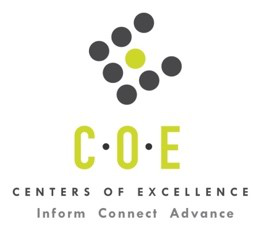 Networking Computing OccupationsLabor Market Information ReportFoothill CollegePrepared by the San Francisco Bay Center of Excellence for Labor Market ResearchJune 2021RecommendationBased on all available data, there appears to be an “undersupply” of Networking Computing workers compared to the demand for this cluster of occupations in the Bay region and in the Silicon Valley sub-region (Santa Clara county). There is a projected annual gap of about 2,683 students in the Bay region and 1,044 students in the Silicon Valley Sub-Region.IntroductionThis report provides student outcomes data on employment and earnings for TOP 0708.00 - Computer Infrastructure and Support programs in the state and region. It is recommended that these data be reviewed to better understand how outcomes for students taking courses on this TOP code compare to potentially similar programs at colleges in the state and region, as well as to outcomes across all CTE programs at Foothill College and in the region.This report profiles Networking Computing Occupations in the 12 county Bay region and in the Silicon Valley sub-region for a proposed new program at Foothill College.Computer User Support Specialists (15-1232): Provide technical assistance to computer users. Answer questions or resolve computer problems for clients in person, or via telephone or electronically. May provide assistance concerning the use of computer hardware and software, including printing, installation, word processing, electronic mail, and operating systems. Excludes “Network and Computer Systems Administrators” (15-1142).
  Entry-Level Educational Requirement: Some college, no degree
  Training Requirement: None
  Percentage of Community College Award Holders or Some Postsecondary Coursework: 41%Occupational DemandTable 1. Employment Outlook for Networking Computing Occupations in Bay RegionBay Region includes: Alameda, Contra Costa, Marin, Monterey, Napa, San Benito, San Francisco, San Mateo, Santa Clara, Santa Cruz, Solano and Sonoma CountiesTable 2. Employment Outlook for Networking Computing Occupations in Silicon Valley Sub-regionSilicon Valley Sub-Region includes: Santa Clara CountyJob Postings in Bay Region and Silicon Valley Sub-RegionTable 3. Number of Job Postings by Occupation for latest 12 months (Jun 2020 - May 2021)Table 4a. Top Job Titles for Networking Computing Occupations for latest 12 months (Jun 2020 - May 2021)      Bay RegionTable 4b. Top Job Titles for Networking Computing Occupations for latest 12 months (Jun 2020 - May 2021) Silicon Valley Sub-RegionTable 6. Top Employers Posting Networking Computing Occupations in Bay Region and Silicon Valley Sub-Region (Jun 2020 - May 2021)Gap AnalysisBased on the data included in this report, there is a large labor market gap in the Bay region with 2,754 annual openings for the Networking Computing occupational cluster and 71 annual (3-year average) awards for an annual undersupply of 2,683 students. In the Silicon Valley Sub-Region, there is also a gap with 1,044 annual openings and no annual (3-year average) awards for an annual undersupply of 1,044 students.Student OutcomesTable 8. Four Employment Outcomes Metrics for Students Who Took Courses on TOP 0708.00 - Computer Infrastructure and SupportSkills, Certifications and EducationTable 9. Top Skills for Networking Computing Occupations in Bay Region (Jun 2020 - May 2021)Table 10. Certifications for Networking Computing Occupations in Bay Region (Jun 2020 - May 2021)Note: 75% of records have been excluded because they do not include a certification. As a result, the chart above may not be representative of the full sample.Table 11. Education Requirements for Networking Computing Occupations in Bay Region Note: 49% of records have been excluded because they do not include a degree level. As a result, the chart above may not be representative of the full sample.MethodologyOccupations for this report were identified by use of skills listed in O*Net descriptions and job descriptions in Burning Glass. Labor demand data is sourced from Economic Modeling Specialists International (EMSI) occupation data and Burning Glass job postings data. Educational supply and student outcomes data is retrieved from multiple sources, including CTE Launchboard and CCCCO Data Mart.SourcesO*Net Online
Labor Insight/Jobs (Burning Glass)
Economic Modeling Specialists International (EMSI)
CTE LaunchBoard www.calpassplus.org/Launchboard/
Statewide CTE Outcomes Survey
Employment Development Department Unemployment Insurance Dataset
Living Insight Center for Community Economic Development
Chancellor’s Office MIS systemContactsFor more information, please contact:• Leila Jamoosian, Research Analyst, for Bay Area Community College Consortium (BACCC) and Centers of Excellence (CoE), leila@baccc.net• John Carrese, Director, San Francisco Bay Center of Excellence for Labor Market Research, jcarrese@ccsf.edu or (415) 267-6544Occupation2019 Jobs2024 Jobs5-yr Change5-yr % Change5-yr Total OpeningsAnnual Openings25% Hourly EarningMedian Hourly WageComputer User Support Specialists30,71431,9831,2694%16,5232,754$ 25$ 34Total30,71431,9831,2694%16,5232,754$25$34Source: EMSI 2021.2Source: EMSI 2021.2Source: EMSI 2021.2Source: EMSI 2021.2Source: EMSI 2021.2Source: EMSI 2021.2Source: EMSI 2021.2Source: EMSI 2021.2Source: EMSI 2021.2Occupation2019 Jobs2024 Jobs5-yr Change5-yr % Change5-yr Total OpeningsAnnual Openings25% Hourly EarningMedian Hourly WageComputer User Support Specialists11,70111,781801%6,2631,044$ 21$ 31Total11,70111,781801%6,2631,044$21$31Source: EMSI 2021.2Source: EMSI 2021.2Source: EMSI 2021.2Source: EMSI 2021.2Source: EMSI 2021.2Source: EMSI 2021.2Source: EMSI 2021.2Source: EMSI 2021.2Source: EMSI 2021.2OccupationBay RegionSilicon ValleyComputer User Support Specialists10,0193,292Source: Burning GlassSource: Burning GlassSource: Burning GlassTitleBayTitleBayTechnical Support Engineer225IT Support Technician84IT Support Specialist197IT Specialist83Desktop Support Technician193Help Desk Technician75Desktop Support167Desktop Support Specialist72Technical Support Specialist158It Help Desk Technician59It Technician98Support Analyst51Field Service Technician98Geek Squad Consultation Agent50Amazon Team Member Hire98Computer Technician50Team Member Hire85Pc Technician48Source: Burning GlassSource: Burning GlassSource: Burning GlassSource: Burning GlassTitleSilicon ValleyTitleSilicon ValleyTechnical Support Engineer114Technical Support Specialist25Desktop Support74Support Analyst24Desktop Support Technician53Desktop Support Specialist24It Support Specialist44Pc Technician22It Technician36Customer Support Engineer22Hardware Technician35Computer Technician21Help Desk Technician30It Support Technician20Field Service Technician27It Help Desk Technician19It Specialist26Technician Lead18Source: Burning GlassIndustry ConcentrationTable 5. Industries hiring Networking Computing Workers in Bay RegionSource: Burning GlassIndustry ConcentrationTable 5. Industries hiring Networking Computing Workers in Bay RegionSource: Burning GlassIndustry ConcentrationTable 5. Industries hiring Networking Computing Workers in Bay RegionSource: Burning GlassIndustry ConcentrationTable 5. Industries hiring Networking Computing Workers in Bay RegionEmployerBayEmployerSilicon ValleyAmazon203Palo Alto Networks58Best Buy160IBM37Palo Alto Networks58Best Buy36Cynet Systems48Amazon29General Dynamics45Cynet Systems28Thermo Fisher Scientific Inc38Vmware Incorporated23IBM38Microsoft Corporation21Wells Fargo37Keybase Incorporated21University Of California37Excell19Excell36Matchpoint Solutions Incorporated18Source: Burning GlassEducational SupplyThere are three (3) community colleges in the Bay Region issuing 71 awards on average annually (last 3 years ending 2018-19) on TOP 0708.00 - Computer Infrastructure and Support. In the Silicon Valley Sub-Region, there are no community colleges issuing awards on average annually (last 3 years) on this TOP code.Table 7. Community College Awards on TOP 0708.00 - Computer Infrastructure and Support in Bay Region Note: The annual average for awards is 2016-17 to 2018-19.Source: Burning GlassEducational SupplyThere are three (3) community colleges in the Bay Region issuing 71 awards on average annually (last 3 years ending 2018-19) on TOP 0708.00 - Computer Infrastructure and Support. In the Silicon Valley Sub-Region, there are no community colleges issuing awards on average annually (last 3 years) on this TOP code.Table 7. Community College Awards on TOP 0708.00 - Computer Infrastructure and Support in Bay Region Note: The annual average for awards is 2016-17 to 2018-19.Source: Burning GlassEducational SupplyThere are three (3) community colleges in the Bay Region issuing 71 awards on average annually (last 3 years ending 2018-19) on TOP 0708.00 - Computer Infrastructure and Support. In the Silicon Valley Sub-Region, there are no community colleges issuing awards on average annually (last 3 years) on this TOP code.Table 7. Community College Awards on TOP 0708.00 - Computer Infrastructure and Support in Bay Region Note: The annual average for awards is 2016-17 to 2018-19.Source: Burning GlassEducational SupplyThere are three (3) community colleges in the Bay Region issuing 71 awards on average annually (last 3 years ending 2018-19) on TOP 0708.00 - Computer Infrastructure and Support. In the Silicon Valley Sub-Region, there are no community colleges issuing awards on average annually (last 3 years) on this TOP code.Table 7. Community College Awards on TOP 0708.00 - Computer Infrastructure and Support in Bay Region Note: The annual average for awards is 2016-17 to 2018-19.Metric OutcomesBayAll CTE ProgramFoothillAll CTE ProgramState 0708.00Bay 0708.00Silicon Valley 0708.00Foothill College 0708.00Students with a Job Closely Related to Their Field of Study75%88%69%73%77%N/AMedian Annual Earnings for SWP Exiting Students$44,575$63,206$45,276$52,482$61,094$76,522Median Change in Earnings for SWP Exiting Students31%63%21%26%19%19%Exiting Students Who Attained the Living Wage52%67%64%57%64%77%Source: Launchboard Strong Workforce Program from version 2017-18.Source: Launchboard Strong Workforce Program from version 2017-18.Source: Launchboard Strong Workforce Program from version 2017-18.Source: Launchboard Strong Workforce Program from version 2017-18.Source: Launchboard Strong Workforce Program from version 2017-18.Source: Launchboard Strong Workforce Program from version 2017-18.Source: Launchboard Strong Workforce Program from version 2017-18.SkillPostingSkillPostingTechnical Support4,293SQL823Customer Service2,860Project Management810Repair1,889Computer Installation and Setup797Printers1,417Hardware and Software Configuration749It Support1,413Software Installation737Help Desk Support1,346Network Troubleshooting688Microsoft Active Directory1,346Virtual Private Networking (VPN)681Hardware and Software Installation1,239Scheduling616Microsoft Operating Systems1,058Transmission Control Protocol / Internet Protocol (TCP / IP)611Customer Contact981Cisco600Troubleshooting Technical Issues958Information Systems594MacIntosh OS895Application Support583Linux888Python565Hardware Troubleshooting884Domain Name System (DNS)562Source: Burning GlassSource: Burning GlassSource: Burning GlassSource: Burning GlassCertificationPostingCertificationPostingDriver's License754Project Management Certification87Certified A+ Technician637Certified Information Systems Security Professional (CISSP)50IT Infrastructure Library (ITIL) Certification449Cisco Certified Network Professional (CCNP)49CompTIA Network+280Certified Information Systems Auditor (CISA)45Microsoft Certified Professional (MCP)232Certified Information Security Manager (CISM)35Cisco Certified Network Associate (CCNA)207Microsoft Certified Desktop Support Technician (Legacy)34Security Clearance180Occupational Safety and Health Administration Certification28Microsoft Certified Solutions Associate (MCSA)148ITIL Foundation28Microsoft Certified Solutions Expert (MCSE)132Manufacturing Certification23CompTIA Security+109Microsoft Technology Associate (MTA)22Source: Burning GlassSource: Burning GlassSource: Burning GlassSource: Burning GlassEducation (minimum advertised)Latest 12 Mos. PostingsPercent 12 Mos. PostingsHigh school or vocational training1,42327%Associate's degree55311%Bachelor's degree and higher3,17862%Source: Burning GlassSource: Burning GlassSource: Burning Glass